11°Concorso Nazionaleper una canzone popolare6°classificato 31/40  I VERI AMICITesto realizzato dalle Classi 3^A- 3^C-3D in collaborazione con la Prof.ssa Alessandra Altamura Scuola Secondaria di 1° grado Ungaretti - Altopascio - LuccaToscanaLA COMMISSIONE ARTISTICAM° Antonio Cesari - Prof.ssa Marzia Bertozzi - Dott.ssa Elena Giani  M. Silvia BertozziLa Segretaria                                               Il Presidente Coordinatore        Marzia Bertozzi                                    Prof. Luigi Bertozzi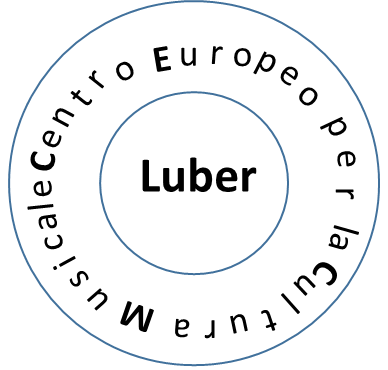 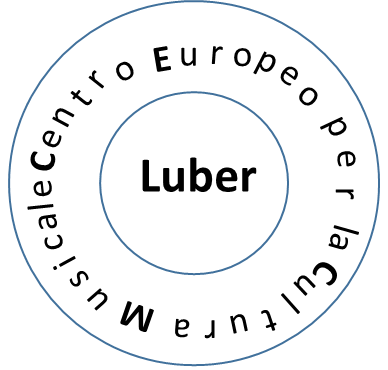     Attestato n.06/2024Terricciola, 18 marzo 2024